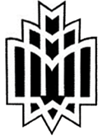                                                                                    دانشگاه خوارزمی                                                                          دانشکـده حقوق و علوم سیاسیمدیر محترم گروه آموزشي ........با سلام و احترام                    نظر به اینکه پیشنهادات و اصلاحات جلسه دفاع مورخ .......................... پایان نامه/رساله آقا/خانم ...................................... با شماره دانشجویی .................................... مقطع ................................ باعنوان ........................................................................................................................ طبق ضوابط مصوب، اعمال شده است و انجام امور فارغ التحصیلی نامبرده بلامانع می باشد.                                                                                       استاد راهنمامعاون محترم آموزشی دانشكدهباسلام و احترام          ضمن تائيد نظر استاد محترم راهنما، خواهشمند است مساعدت لازم نسبت به انجام امور فارغ التحصیلی نامبرده معمول گردد. 								مدير گروه آموزشيرئیس محترم اداره آموزش دانشکده باسلام و احترامبنا بر تائید استاد محترم راهنما و مدیر گروه، نسبت به فارغ التحصیلی نامبرده وفق مقررات اقدام گردد.  								    باتشکر						                   معاون آموزشی دانشكده 